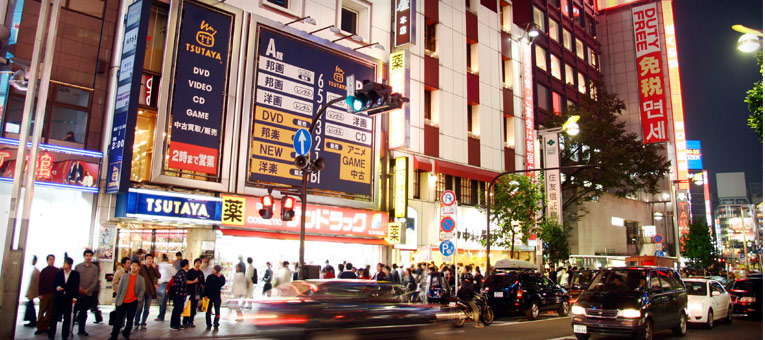 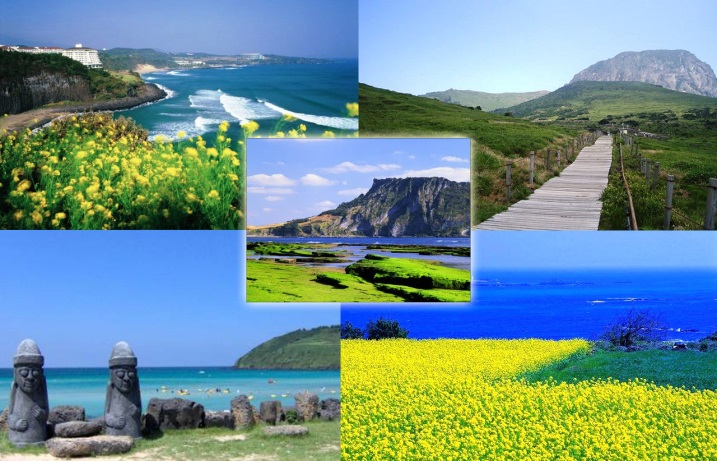 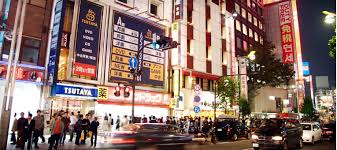 Jeju Island                   VS                 Japan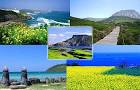 Mount Everest (8,848m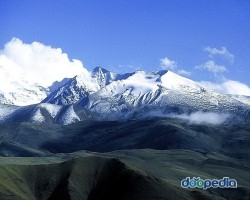 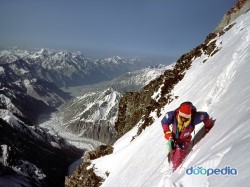 vs H     Himalayas(2,400m))                      In Order of Height 
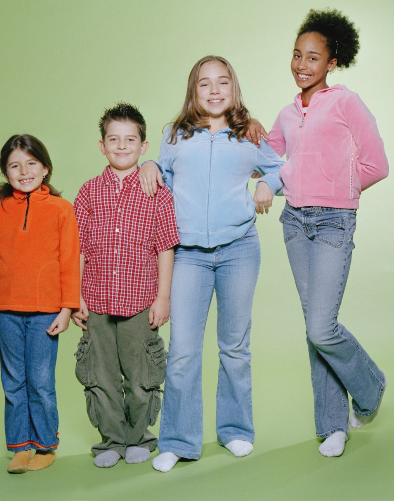  Who is the biggest?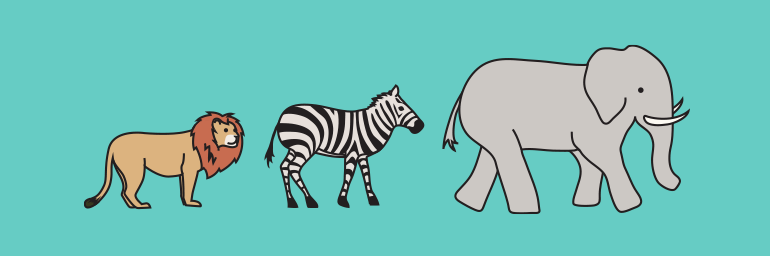 Lists of Choosing either A or B about place for travel-choose either A or B and state why you choose that placeEx) price, climate, sightseeing, transportation, kindness of peopleParis Vs SwitzerlandPhilippines Vs ThailandJapan Vs China Listening - Speaking   Reading  X  Grammar   Writing Listening - Speaking   Reading  X  Grammar   Writing Listening - Speaking   Reading  X  Grammar   Writing Listening - Speaking   Reading  X  Grammar   Writing Listening - Speaking   Reading  X  Grammar   Writing Listening - Speaking   Reading  X  Grammar   Writing Listening - Speaking   Reading  X  Grammar   WritingTopic: Traveling Topic: Traveling Topic: Traveling Topic: Traveling Topic: Traveling Topic: Traveling Topic: Traveling Instructor:AmyInstructor:AmyStudents Competency LevelPre-IntermediateStudents Competency LevelPre-IntermediateStudents Competency LevelPre-IntermediateNumber of Students13Lesson Length:55minutesMaterials: (List the Names of all materials used in the lesson. Materials must be shown at the end of this document)ComputerProjectorOverhead ScreenWhite Board and MarkersPower Point Pictures:-Jeju Island-Japan- Mount Everest- Himalayas- In Order of Height- Who is the biggest?Tables:-Seoul vs DaeguDrilling Charts Ⅰ – adjective - er + than ☞Comparative sentencesDrilling Charts Ⅱ- the + adjective –est ☞Superlative SentencesMaterials: (List the Names of all materials used in the lesson. Materials must be shown at the end of this document)ComputerProjectorOverhead ScreenWhite Board and MarkersPower Point Pictures:-Jeju Island-Japan- Mount Everest- Himalayas- In Order of Height- Who is the biggest?Tables:-Seoul vs DaeguDrilling Charts Ⅰ – adjective - er + than ☞Comparative sentencesDrilling Charts Ⅱ- the + adjective –est ☞Superlative SentencesMaterials: (List the Names of all materials used in the lesson. Materials must be shown at the end of this document)ComputerProjectorOverhead ScreenWhite Board and MarkersPower Point Pictures:-Jeju Island-Japan- Mount Everest- Himalayas- In Order of Height- Who is the biggest?Tables:-Seoul vs DaeguDrilling Charts Ⅰ – adjective - er + than ☞Comparative sentencesDrilling Charts Ⅱ- the + adjective –est ☞Superlative SentencesMaterials: (List the Names of all materials used in the lesson. Materials must be shown at the end of this document)ComputerProjectorOverhead ScreenWhite Board and MarkersPower Point Pictures:-Jeju Island-Japan- Mount Everest- Himalayas- In Order of Height- Who is the biggest?Tables:-Seoul vs DaeguDrilling Charts Ⅰ – adjective - er + than ☞Comparative sentencesDrilling Charts Ⅱ- the + adjective –est ☞Superlative SentencesMaterials: (List the Names of all materials used in the lesson. Materials must be shown at the end of this document)ComputerProjectorOverhead ScreenWhite Board and MarkersPower Point Pictures:-Jeju Island-Japan- Mount Everest- Himalayas- In Order of Height- Who is the biggest?Tables:-Seoul vs DaeguDrilling Charts Ⅰ – adjective - er + than ☞Comparative sentencesDrilling Charts Ⅱ- the + adjective –est ☞Superlative SentencesMaterials: (List the Names of all materials used in the lesson. Materials must be shown at the end of this document)ComputerProjectorOverhead ScreenWhite Board and MarkersPower Point Pictures:-Jeju Island-Japan- Mount Everest- Himalayas- In Order of Height- Who is the biggest?Tables:-Seoul vs DaeguDrilling Charts Ⅰ – adjective - er + than ☞Comparative sentencesDrilling Charts Ⅱ- the + adjective –est ☞Superlative SentencesMaterials: (List the Names of all materials used in the lesson. Materials must be shown at the end of this document)ComputerProjectorOverhead ScreenWhite Board and MarkersPower Point Pictures:-Jeju Island-Japan- Mount Everest- Himalayas- In Order of Height- Who is the biggest?Tables:-Seoul vs DaeguDrilling Charts Ⅰ – adjective - er + than ☞Comparative sentencesDrilling Charts Ⅱ- the + adjective –est ☞Superlative SentencesAims: (What students will be able to achieve by participating in the activities of the lesson.  (Ss gain or get by doing…)Students improve Ss listening skills by listening T’s story, Ss stories, drilling and presentations.Students improve Ss speaking skills by answering T, Ss presentations, sharing stories, drilling, and travel plans.Students improve Ss grammar skills about comparative and superlative by T using Comparative and Superlative, T responding and rephrasing Ss thoughts, drilling, writing, and presentations.Aims: (What students will be able to achieve by participating in the activities of the lesson.  (Ss gain or get by doing…)Students improve Ss listening skills by listening T’s story, Ss stories, drilling and presentations.Students improve Ss speaking skills by answering T, Ss presentations, sharing stories, drilling, and travel plans.Students improve Ss grammar skills about comparative and superlative by T using Comparative and Superlative, T responding and rephrasing Ss thoughts, drilling, writing, and presentations.Aims: (What students will be able to achieve by participating in the activities of the lesson.  (Ss gain or get by doing…)Students improve Ss listening skills by listening T’s story, Ss stories, drilling and presentations.Students improve Ss speaking skills by answering T, Ss presentations, sharing stories, drilling, and travel plans.Students improve Ss grammar skills about comparative and superlative by T using Comparative and Superlative, T responding and rephrasing Ss thoughts, drilling, writing, and presentations.Aims: (What students will be able to achieve by participating in the activities of the lesson.  (Ss gain or get by doing…)Students improve Ss listening skills by listening T’s story, Ss stories, drilling and presentations.Students improve Ss speaking skills by answering T, Ss presentations, sharing stories, drilling, and travel plans.Students improve Ss grammar skills about comparative and superlative by T using Comparative and Superlative, T responding and rephrasing Ss thoughts, drilling, writing, and presentations.Aims: (What students will be able to achieve by participating in the activities of the lesson.  (Ss gain or get by doing…)Students improve Ss listening skills by listening T’s story, Ss stories, drilling and presentations.Students improve Ss speaking skills by answering T, Ss presentations, sharing stories, drilling, and travel plans.Students improve Ss grammar skills about comparative and superlative by T using Comparative and Superlative, T responding and rephrasing Ss thoughts, drilling, writing, and presentations.Aims: (What students will be able to achieve by participating in the activities of the lesson.  (Ss gain or get by doing…)Students improve Ss listening skills by listening T’s story, Ss stories, drilling and presentations.Students improve Ss speaking skills by answering T, Ss presentations, sharing stories, drilling, and travel plans.Students improve Ss grammar skills about comparative and superlative by T using Comparative and Superlative, T responding and rephrasing Ss thoughts, drilling, writing, and presentations.Aims: (What students will be able to achieve by participating in the activities of the lesson.  (Ss gain or get by doing…)Students improve Ss listening skills by listening T’s story, Ss stories, drilling and presentations.Students improve Ss speaking skills by answering T, Ss presentations, sharing stories, drilling, and travel plans.Students improve Ss grammar skills about comparative and superlative by T using Comparative and Superlative, T responding and rephrasing Ss thoughts, drilling, writing, and presentations.Language Skills: (Lists what activities language skills students will be using by participating in the activities of the lesson.)Reading: (Where did reading occur in the lesson?)Drilling Wall Chart, Writing sentences, PresentationsListening: (Where did listening occur in the lesson?)Teacher talk, Ss talk, PresentationsSpeaking: (Where did speaking occur in the lesson?)Sharing Ss stories about their travel plan, their preference for travel placeWriting: (Where did writing occur in the lesson?)Writing sentences about travel planLanguage Skills: (Lists what activities language skills students will be using by participating in the activities of the lesson.)Reading: (Where did reading occur in the lesson?)Drilling Wall Chart, Writing sentences, PresentationsListening: (Where did listening occur in the lesson?)Teacher talk, Ss talk, PresentationsSpeaking: (Where did speaking occur in the lesson?)Sharing Ss stories about their travel plan, their preference for travel placeWriting: (Where did writing occur in the lesson?)Writing sentences about travel planLanguage Skills: (Lists what activities language skills students will be using by participating in the activities of the lesson.)Reading: (Where did reading occur in the lesson?)Drilling Wall Chart, Writing sentences, PresentationsListening: (Where did listening occur in the lesson?)Teacher talk, Ss talk, PresentationsSpeaking: (Where did speaking occur in the lesson?)Sharing Ss stories about their travel plan, their preference for travel placeWriting: (Where did writing occur in the lesson?)Writing sentences about travel planLanguage Skills: (Lists what activities language skills students will be using by participating in the activities of the lesson.)Reading: (Where did reading occur in the lesson?)Drilling Wall Chart, Writing sentences, PresentationsListening: (Where did listening occur in the lesson?)Teacher talk, Ss talk, PresentationsSpeaking: (Where did speaking occur in the lesson?)Sharing Ss stories about their travel plan, their preference for travel placeWriting: (Where did writing occur in the lesson?)Writing sentences about travel planLanguage Skills: (Lists what activities language skills students will be using by participating in the activities of the lesson.)Reading: (Where did reading occur in the lesson?)Drilling Wall Chart, Writing sentences, PresentationsListening: (Where did listening occur in the lesson?)Teacher talk, Ss talk, PresentationsSpeaking: (Where did speaking occur in the lesson?)Sharing Ss stories about their travel plan, their preference for travel placeWriting: (Where did writing occur in the lesson?)Writing sentences about travel planLanguage Skills: (Lists what activities language skills students will be using by participating in the activities of the lesson.)Reading: (Where did reading occur in the lesson?)Drilling Wall Chart, Writing sentences, PresentationsListening: (Where did listening occur in the lesson?)Teacher talk, Ss talk, PresentationsSpeaking: (Where did speaking occur in the lesson?)Sharing Ss stories about their travel plan, their preference for travel placeWriting: (Where did writing occur in the lesson?)Writing sentences about travel planLanguage Skills: (Lists what activities language skills students will be using by participating in the activities of the lesson.)Reading: (Where did reading occur in the lesson?)Drilling Wall Chart, Writing sentences, PresentationsListening: (Where did listening occur in the lesson?)Teacher talk, Ss talk, PresentationsSpeaking: (Where did speaking occur in the lesson?)Sharing Ss stories about their travel plan, their preference for travel placeWriting: (Where did writing occur in the lesson?)Writing sentences about travel planLanguage Systems: (Lists what language systems students will be using by participating in the activities of the -lesson.)Phonology: (sound)Drilling ,T and Ss talkFunction: (situation)Choosing best place for travelLexis: (meaning)Comparative Superlative Grammar: (language structure)Comparative Superlative Discourse: (communication)T-S-T ,Ss presentations, sharing stories, drilling and planning for travelLanguage Systems: (Lists what language systems students will be using by participating in the activities of the -lesson.)Phonology: (sound)Drilling ,T and Ss talkFunction: (situation)Choosing best place for travelLexis: (meaning)Comparative Superlative Grammar: (language structure)Comparative Superlative Discourse: (communication)T-S-T ,Ss presentations, sharing stories, drilling and planning for travelLanguage Systems: (Lists what language systems students will be using by participating in the activities of the -lesson.)Phonology: (sound)Drilling ,T and Ss talkFunction: (situation)Choosing best place for travelLexis: (meaning)Comparative Superlative Grammar: (language structure)Comparative Superlative Discourse: (communication)T-S-T ,Ss presentations, sharing stories, drilling and planning for travelLanguage Systems: (Lists what language systems students will be using by participating in the activities of the -lesson.)Phonology: (sound)Drilling ,T and Ss talkFunction: (situation)Choosing best place for travelLexis: (meaning)Comparative Superlative Grammar: (language structure)Comparative Superlative Discourse: (communication)T-S-T ,Ss presentations, sharing stories, drilling and planning for travelLanguage Systems: (Lists what language systems students will be using by participating in the activities of the -lesson.)Phonology: (sound)Drilling ,T and Ss talkFunction: (situation)Choosing best place for travelLexis: (meaning)Comparative Superlative Grammar: (language structure)Comparative Superlative Discourse: (communication)T-S-T ,Ss presentations, sharing stories, drilling and planning for travelLanguage Systems: (Lists what language systems students will be using by participating in the activities of the -lesson.)Phonology: (sound)Drilling ,T and Ss talkFunction: (situation)Choosing best place for travelLexis: (meaning)Comparative Superlative Grammar: (language structure)Comparative Superlative Discourse: (communication)T-S-T ,Ss presentations, sharing stories, drilling and planning for travelLanguage Systems: (Lists what language systems students will be using by participating in the activities of the -lesson.)Phonology: (sound)Drilling ,T and Ss talkFunction: (situation)Choosing best place for travelLexis: (meaning)Comparative Superlative Grammar: (language structure)Comparative Superlative Discourse: (communication)T-S-T ,Ss presentations, sharing stories, drilling and planning for travelAssumptions: (What students must already be able to do and what concepts must already be mastered before the lesson in order to achieve the aims of the lesson.)All Ss know about the comparative and superlative sentences.All Ss can talk about planning for travel through comparison among the countries.All Ss know how to compare and choose best thing between different things.Assumptions: (What students must already be able to do and what concepts must already be mastered before the lesson in order to achieve the aims of the lesson.)All Ss know about the comparative and superlative sentences.All Ss can talk about planning for travel through comparison among the countries.All Ss know how to compare and choose best thing between different things.Assumptions: (What students must already be able to do and what concepts must already be mastered before the lesson in order to achieve the aims of the lesson.)All Ss know about the comparative and superlative sentences.All Ss can talk about planning for travel through comparison among the countries.All Ss know how to compare and choose best thing between different things.Assumptions: (What students must already be able to do and what concepts must already be mastered before the lesson in order to achieve the aims of the lesson.)All Ss know about the comparative and superlative sentences.All Ss can talk about planning for travel through comparison among the countries.All Ss know how to compare and choose best thing between different things.Assumptions: (What students must already be able to do and what concepts must already be mastered before the lesson in order to achieve the aims of the lesson.)All Ss know about the comparative and superlative sentences.All Ss can talk about planning for travel through comparison among the countries.All Ss know how to compare and choose best thing between different things.Assumptions: (What students must already be able to do and what concepts must already be mastered before the lesson in order to achieve the aims of the lesson.)All Ss know about the comparative and superlative sentences.All Ss can talk about planning for travel through comparison among the countries.All Ss know how to compare and choose best thing between different things.Assumptions: (What students must already be able to do and what concepts must already be mastered before the lesson in order to achieve the aims of the lesson.)All Ss know about the comparative and superlative sentences.All Ss can talk about planning for travel through comparison among the countries.All Ss know how to compare and choose best thing between different things.Anticipated Errors and Solutions: (What things might go wrong in the lesson and what the solution will be. An SOS activity should also be included)-If Ss cannot have special place for travelSolution: provide more examples for place for travel-If Ss take long time to make plan for travel.Solution: never push students, give more time and encourage them.Anticipated Errors and Solutions: (What things might go wrong in the lesson and what the solution will be. An SOS activity should also be included)-If Ss cannot have special place for travelSolution: provide more examples for place for travel-If Ss take long time to make plan for travel.Solution: never push students, give more time and encourage them.Anticipated Errors and Solutions: (What things might go wrong in the lesson and what the solution will be. An SOS activity should also be included)-If Ss cannot have special place for travelSolution: provide more examples for place for travel-If Ss take long time to make plan for travel.Solution: never push students, give more time and encourage them.Anticipated Errors and Solutions: (What things might go wrong in the lesson and what the solution will be. An SOS activity should also be included)-If Ss cannot have special place for travelSolution: provide more examples for place for travel-If Ss take long time to make plan for travel.Solution: never push students, give more time and encourage them.Anticipated Errors and Solutions: (What things might go wrong in the lesson and what the solution will be. An SOS activity should also be included)-If Ss cannot have special place for travelSolution: provide more examples for place for travel-If Ss take long time to make plan for travel.Solution: never push students, give more time and encourage them.Anticipated Errors and Solutions: (What things might go wrong in the lesson and what the solution will be. An SOS activity should also be included)-If Ss cannot have special place for travelSolution: provide more examples for place for travel-If Ss take long time to make plan for travel.Solution: never push students, give more time and encourage them.Anticipated Errors and Solutions: (What things might go wrong in the lesson and what the solution will be. An SOS activity should also be included)-If Ss cannot have special place for travelSolution: provide more examples for place for travel-If Ss take long time to make plan for travel.Solution: never push students, give more time and encourage them.References:References:References:References:References:References:References:Lead-In or Pre-Task Part (Warm-Up Part to activate and create interest in the lesson.)Lead-In or Pre-Task Part (Warm-Up Part to activate and create interest in the lesson.)Lead-In or Pre-Task Part (Warm-Up Part to activate and create interest in the lesson.)Lead-In or Pre-Task Part (Warm-Up Part to activate and create interest in the lesson.)Lead-In or Pre-Task Part (Warm-Up Part to activate and create interest in the lesson.)Lead-In or Pre-Task Part (Warm-Up Part to activate and create interest in the lesson.)Lead-In or Pre-Task Part (Warm-Up Part to activate and create interest in the lesson.)Materials: (List the Names of all materials used in the Lead-In or Pre-Task Part of the lesson. Materials must be shown at the end of this document)Board and MarkersPictures -Jeju Island-JapanMaterials: (List the Names of all materials used in the Lead-In or Pre-Task Part of the lesson. Materials must be shown at the end of this document)Board and MarkersPictures -Jeju Island-JapanMaterials: (List the Names of all materials used in the Lead-In or Pre-Task Part of the lesson. Materials must be shown at the end of this document)Board and MarkersPictures -Jeju Island-JapanMaterials: (List the Names of all materials used in the Lead-In or Pre-Task Part of the lesson. Materials must be shown at the end of this document)Board and MarkersPictures -Jeju Island-JapanMaterials: (List the Names of all materials used in the Lead-In or Pre-Task Part of the lesson. Materials must be shown at the end of this document)Board and MarkersPictures -Jeju Island-JapanMaterials: (List the Names of all materials used in the Lead-In or Pre-Task Part of the lesson. Materials must be shown at the end of this document)Board and MarkersPictures -Jeju Island-JapanMaterials: (List the Names of all materials used in the Lead-In or Pre-Task Part of the lesson. Materials must be shown at the end of this document)Board and MarkersPictures -Jeju Island-JapanTime:Classroom Set Up:Classroom Set Up:Student Activity and Goals:Teacher Procedure & Instructions:Teacher Procedure & Instructions:Teacher Procedure & Instructions:1mins5mins5 minWholeWholeS-WWholeWholeS-WSs greet teacherListen to T, become aware of the target language structure.Ss share Ss’s story.<Greeting>Talk about ‘My plan for trip’ showing Teacher’s story by using comparative and superlative sentences. (Jeju Island vs Japan)Asks Ss to share their preference place for travel. T phrases and responds using comparative and superlative sentences.Now let’s find place which is best you think.<Greeting>Talk about ‘My plan for trip’ showing Teacher’s story by using comparative and superlative sentences. (Jeju Island vs Japan)Asks Ss to share their preference place for travel. T phrases and responds using comparative and superlative sentences.Now let’s find place which is best you think.<Greeting>Talk about ‘My plan for trip’ showing Teacher’s story by using comparative and superlative sentences. (Jeju Island vs Japan)Asks Ss to share their preference place for travel. T phrases and responds using comparative and superlative sentences.Now let’s find place which is best you think.Pre-Activity or Task Familiarization Part (Presentation Part Presenting the language structure to be covered in the lesson. Prepares students for the communication activity.)Pre-Activity or Task Familiarization Part (Presentation Part Presenting the language structure to be covered in the lesson. Prepares students for the communication activity.)Pre-Activity or Task Familiarization Part (Presentation Part Presenting the language structure to be covered in the lesson. Prepares students for the communication activity.)Pre-Activity or Task Familiarization Part (Presentation Part Presenting the language structure to be covered in the lesson. Prepares students for the communication activity.)Materials: (List the Names of all materials used in the Pre-Activity or Task Familiarization Part of the lesson. Materials must be shown at the end of this document)White Board and MarkersDrilling Charts Ⅰ – adjective - er + than ☞Comparative sentencesDrilling Charts Ⅱ- the + adjective –est ☞Superlative SentencesPictures:-Mount Everest- Himalayas- In Order of Height- Who is the biggest?Tables:-Seoul vs DaeguMaterials: (List the Names of all materials used in the Pre-Activity or Task Familiarization Part of the lesson. Materials must be shown at the end of this document)White Board and MarkersDrilling Charts Ⅰ – adjective - er + than ☞Comparative sentencesDrilling Charts Ⅱ- the + adjective –est ☞Superlative SentencesPictures:-Mount Everest- Himalayas- In Order of Height- Who is the biggest?Tables:-Seoul vs DaeguMaterials: (List the Names of all materials used in the Pre-Activity or Task Familiarization Part of the lesson. Materials must be shown at the end of this document)White Board and MarkersDrilling Charts Ⅰ – adjective - er + than ☞Comparative sentencesDrilling Charts Ⅱ- the + adjective –est ☞Superlative SentencesPictures:-Mount Everest- Himalayas- In Order of Height- Who is the biggest?Tables:-Seoul vs DaeguMaterials: (List the Names of all materials used in the Pre-Activity or Task Familiarization Part of the lesson. Materials must be shown at the end of this document)White Board and MarkersDrilling Charts Ⅰ – adjective - er + than ☞Comparative sentencesDrilling Charts Ⅱ- the + adjective –est ☞Superlative SentencesPictures:-Mount Everest- Himalayas- In Order of Height- Who is the biggest?Tables:-Seoul vs DaeguTime:Classroom Set Up:Student Activity and Goals:Teacher Procedure & Instructions:5mins5mins Whole-SsWholeSs read, listen, speak and drill to learn and become familiar with comparative and superlative sentences.Practice making target language sentences with using some pictures and tables.Put drilling wall chats on the white board Do drilling with student. Accuracy important.Elicit students make sentences using target language sentences with some pictures and tables.Main Activity or Task Realization Part (Practice to Production Part Teacher lead practice of the language presented and move to communication based more student centered activity)Main Activity or Task Realization Part (Practice to Production Part Teacher lead practice of the language presented and move to communication based more student centered activity)Main Activity or Task Realization Part (Practice to Production Part Teacher lead practice of the language presented and move to communication based more student centered activity)Main Activity or Task Realization Part (Practice to Production Part Teacher lead practice of the language presented and move to communication based more student centered activity)Materials: (List the Names of all materials used in the Main Activity or Task Realization Part of the lesson. Materials must be shown at the end of this document)Lists of Choosing either A or B about the place for travel-Paris vs Swiss-Philippine vs Thailand-Japan vs ChinaMaterials: (List the Names of all materials used in the Main Activity or Task Realization Part of the lesson. Materials must be shown at the end of this document)Lists of Choosing either A or B about the place for travel-Paris vs Swiss-Philippine vs Thailand-Japan vs ChinaMaterials: (List the Names of all materials used in the Main Activity or Task Realization Part of the lesson. Materials must be shown at the end of this document)Lists of Choosing either A or B about the place for travel-Paris vs Swiss-Philippine vs Thailand-Japan vs ChinaMaterials: (List the Names of all materials used in the Main Activity or Task Realization Part of the lesson. Materials must be shown at the end of this document)Lists of Choosing either A or B about the place for travel-Paris vs Swiss-Philippine vs Thailand-Japan vs ChinaTime:Classroom Set Up:Student Activity and Goals:Teacher Procedure & Instructions:7mins3minsPairsWholeSs choose one place between two places which they picked and talk about why they choose that place using at least 2 comparative sentences and 1 superlative sentence.Present their opinions.Hands out lists of choosing either A or B and ask Ss to pick one place between two places and then talk about using target language items.Ask Ss to present their opinion freely.Post Activity or Post Task Part (Wrap-Up Part Close the Lesson on a high note to and consolidate language learned in a communication based activity new situation.)Post Activity or Post Task Part (Wrap-Up Part Close the Lesson on a high note to and consolidate language learned in a communication based activity new situation.)Post Activity or Post Task Part (Wrap-Up Part Close the Lesson on a high note to and consolidate language learned in a communication based activity new situation.)Post Activity or Post Task Part (Wrap-Up Part Close the Lesson on a high note to and consolidate language learned in a communication based activity new situation.)Materials: (List the Names of all materials used in the Post Activity or Post Task Part of the lesson. Materials must be shown at the end of this document)InternetPaperMaterials: (List the Names of all materials used in the Post Activity or Post Task Part of the lesson. Materials must be shown at the end of this document)InternetPaperMaterials: (List the Names of all materials used in the Post Activity or Post Task Part of the lesson. Materials must be shown at the end of this document)InternetPaperMaterials: (List the Names of all materials used in the Post Activity or Post Task Part of the lesson. Materials must be shown at the end of this document)InternetPaperTime:Classroom Set Up:Student Activity and Goals:Teacher Procedure Instructions:14mins10mins1minGroupWholeWholeGather people who have same opinion about where they want to go. Share their opinion including comparison to the other countries among the lists.Describes what is the most charming in that country.Plan for their travel Present writing for travel plan to the other students.Ss say good byeMakes group depending on their preference for travelElicits students to share their opinion using with target language items.Helps students get information by searching the Internet to find what is the most popular in that country they picked.Let Ss have the time to present their writing for travel plan.Thank Ss for their active participation.SeoulDaeguPopulation10,528,7742,507,432The highest temperature38.4 ℃41˚C